CIENCIA EN CASA.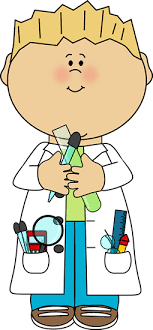 Los materiales sólidos ¿son todos iguales?Días atrás aprendiste las características de los líquidos: color, olor, que mojan y fluyen, su viscosidad y que no tienen forma propia. Ahora te propongo conocer las propiedades de los materiales sólidos por medio de experiencias sencillas y con objetos que tenés en casa.¡A experimentar!EXPERIENCIA 1:Si intentaras doblar un lápiz y una banda elástica ¿qué crees que va a pasar? (conversar).MATERIALES: 1 SACAPUNTAS DE METAL Y  UN CABLE.Tomá el sacapuntas intentá doblarlo y soltarlo. ¿Qué le sucedió? ¿Se pudo doblar?Tomá el cable, dóblalo y soltalo ¿qué le sucedió? ¿Se puede doblar fácilmente? ¿Lo podés romper usando sólo tus manos?“Un material es FLEXIBLE cuando puede doblarse sin romperse. Ejemplo: manguera de goma, alambres finos. Un material es RÍGIDO cuando no puede doblarse. Ejemplo: celular, tijera de metal.”Conversar: ¿Por qué decimos que el cable es flexible y el sacapuntas rígido? Completá las oraciones con las siguientes palabras: RÍGIDO  -  FLEXIBLE  (Para el cuaderno de Ciencias).EL SACAPUNTAS ES  _ _ _ _ _ _ _ _ _ _ _ _ _  PORQUE NO SE PUEDE DOBLAR.B) EL CABLE ES _ _ _ _ _ _ _ _ _ _ _ _ _ PORQUE SE DOBLA SIN ROMPERSE.EXPERIENCIA 2:¿Por qué será que hay que usar un martillo para clavar un clavo en la pared y no para hacerlo en un telgopor o en un corcho?MATERIALES: 1 TABLA DE MADERA Y UN PAR DE MEDIAS DE ALGODÓN.Tomá la tabla de madera ¿se puede doblar fácilmente? ¿La podés romper usando sólo tus manos?Hacé lo mismo pero con las medias.¿Cuándo un material es duro o blando?“Los materiales BLANDOS se pueden deformar fácilmente. Ejemplo: papel, bolsa de plástico. En cambio los materiales DUROS no se doblan ni deforman fácilmente. Ejemplo: piedra, silla de madera”.Completá y pegá la ficha 17 de Naturales en el cuaderno. Pedirle a un adulto que te ayude.EXPERIENCIA 3:Completá y pegá en el cuaderno la ficha 18 de Naturales (no te olvides de escribir el día).Si tienes el material  podes modelar algún objeto con la plastilina.EXPERIENCIA 4:¿Con qué materiales que tengas en casa podes protegerte de la lluvia para no mojarte? ¿Con papel de servilletas o mejor con una bolsita de plástico? ¿Con cuáles pasa o no pasa el agua?Buscá un frasco o vaso que tengas en tu casa, luego poné una servilleta de papel en la boca de un frasco. Estírala y sostenela con una bandita elástica alrededor de la boca del frasco. Sobre la servilleta tirá despacio un poquito de agua y observá si cae adentro del frasco.Ahora hace lo mismo pero probá con la bolsita de plástico y con otros materiales como diferentes telas, tapa de metal o cualquier otro material que encuentres.Completá el siguiente cuadro colocando una X donde corresponde y agregando otro material. (para el cuaderno).Completá y pegá la ficha 19 de Naturales (en el cuaderno).“Los materiales PERMEABLES dejan pasar el agua en cambio, los IMPERMEABLES no permite que pase el agua”.¡VAMOS LLEGANDO AL FINAL!¿SÓLIDO O LÍQUIDO?Te invito a que mires este video y que te diviertas un montón haciendo la siguiente experiencia. https://www.youtube.com/watch?v=uDvt5djysmE&t=42s  "Los materiales son sólidos porque tienen forma propia, no fluyen y no mojan. ¡Pero se diferencian en su PLASTICIDAD, ELASTICIDAD, FLEXIBILIDAD, RIGIDEZ, PERMEABILIDAD, SI SON DUROS O BLANDOS!"¡CUÁNTO APRENDISTE SOBRE LOS MATERIALES SÓLIDOS Y SEGURO QUE LO HICISTE MUY BIEN!Actividad de cierre: Te invito a volver a mirar todo lo que hiciste y  aprendiste sobre los Materiales Líquidos y Sólidos  (libro, fichas, experiencias, cuadros). Luego te pido que me cuentes de la manera en que te sientas más cómodo (escribiendo, un video o  un mensaje de voz) qué fue lo que más te gustó, por qué y qué aprendiste de nuevo.    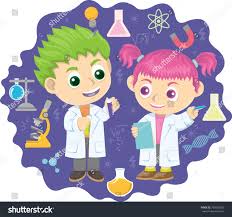 MATERIAL DEJA PASAR EL AGUASÍNOTELA DE ALGODÓNSERVILLETA DE PAPELBOLSITA DE PLÁSTICO